Установлен порядок осуществления государственного контроля за деятельностью иностранных агентов Определены, в числе прочего, процедура проведения контрольных мероприятий, меры правового реагирования, принимаемые по результатам государственного контроля, порядок обжалования решений органов государственного контроля, действий (бездействия) его должностных лиц. 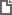 Постановление Правительства РФ от 14.01.2023 N 18
"Об утверждении Положения о государственном контроле за деятельностью иностранных агентов" 